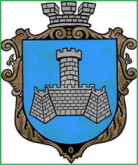 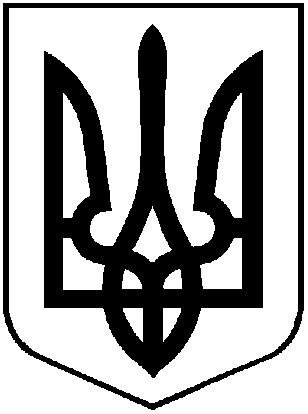                                                 УКРАЇНАХМІЛЬНИЦЬКА МІСЬКА РАДАВІННИЦЬКОЇ ОБЛАСТІ  Р О З П О Р Я Д Ж Е Н Н ЯМІСЬКОГО  ГОЛОВИВід “16” травня 2019  року                                                         №200-рПро використання автотранспортутериторіального центрусоціального обслуговування (наданнясоціальних послуг) Хмільницькоїміської ради 	Керуючись ст.ст. 42, 59 Закону України «Про місцеве самоврядування в Україні», відповідно до рішення виконавчого комітету «Про затвердження Положення про організацію роботи соціально-транспортної служби «Надія» для перевезення людей з інвалідністю та інших маломобільних груп населення м. Хмільника» від 18.12.2014 р. №330 зі змінами, розпорядження від 16.01.2016 р. №18-р, розпорядження міського голови  від 22.04.2019 р. №171-р «Про проведення Днів сталої енергії у м. Хмільнику у 2019 році»Дозволити використання службового транспорту територіального центру соціального обслуговування (надання соціальних послуг) Хмільницької міської ради (автомобіль ГАЗ 32213, №АВ 7145СВ – водій Кукурудза П.М.) 17 травня 2019 року для доставки з Вінницького міжрегіонального вищого професійного училища, м. Вінниця, вул. Стрілецька, 5 генератора альтернативної енергетики в м. Хмільник вул. Столярчука, 10 з метою  проведення заходів Днів сталої енергії у м. Хмільнику .Відповідно до п. 4.3 Положення №330 забезпечити перевезення за рахунок благодійних пожертвувань на паливно-мастильні матеріали. Контроль за виконанням цього розпорядження покласти на заступника міського голови з питань діяльності виконавчих органів міської ради Сташка А.В., а супровід виконання доручити начальнику управління економічного розвитку та євроінтеграції міської ради Підвальнюку Ю.Г.Міський голова	С.Б. РедчикС. МаташА. СташкоЮ.ПідвальнюкІ.ТимошенкоН.ВепрінцоваН. Буликова